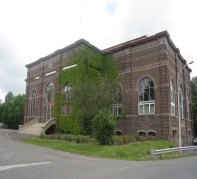 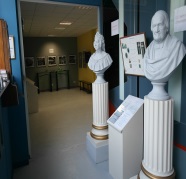 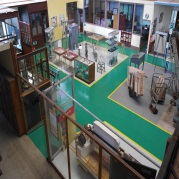 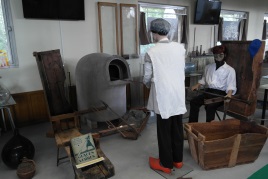 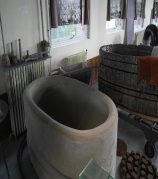 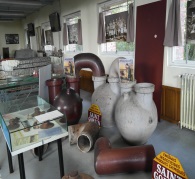 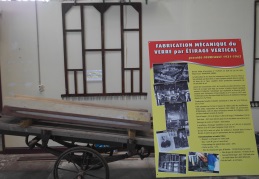 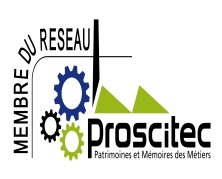 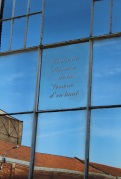                                                                                                      Aniche le 8 Janvier 2016                                  Convocation et Invitation des Membres de l’Association                              « Les Amis du Centre de Mémoire de la Verrerie d’en Haut »Mesdames, MessieursNous vous prions de bien vouloir assister à l’Assemblée Générale Ordinaire de notre Association le 17 Février 2016 à 14 heures30 dans les locaux du Centre, au 249 Boulevard Drion ANICHE, afin de délibérer sur l’ordre du jour suivant :Rapport moral du PrésidentRapport du SecrétaireRapport financier du TrésorierRéélection de certains membres - renouvellement du BureauCotisations 2016 des différents Membres (inchangées, voir formulaire)Réalisations en cours ou réalisées depuis la dernière assembléeQuestions diverses Visite du site         René Diverchy, Président de l’Association                     Michel Debève, Secrétaire de l’Association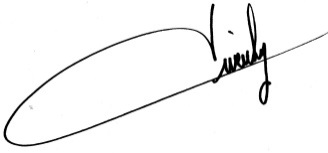 PS : seuls les membres à jour de leur cotisation ou versement 2015  peuvent assister à cette AGO                                         Adresse : Les Amis du Centre de Mémoire de la Verrerie d’en hautChez René DIVERCHY90 Rue Gabriel Péri59 165 AUBERCHICOURT                                                                    Téléphone : 0664065701 Email : rene.diverchy@orange.fr                                                                       Blog : la-retro-d-aniche ou le blog de rene diverchy                           Association loi 1901 enregistrée sous le numéro W593002731 Sous-préfecture de Douai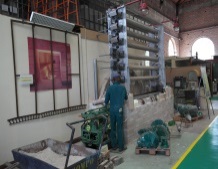 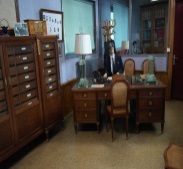 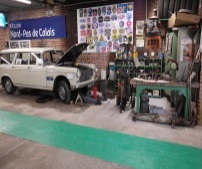 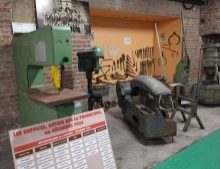 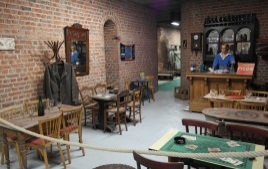 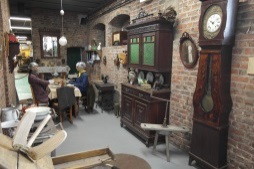 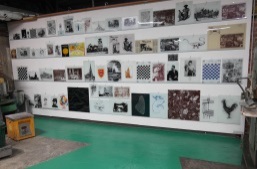 